Moderna Packaging Images11 Dose Vial Label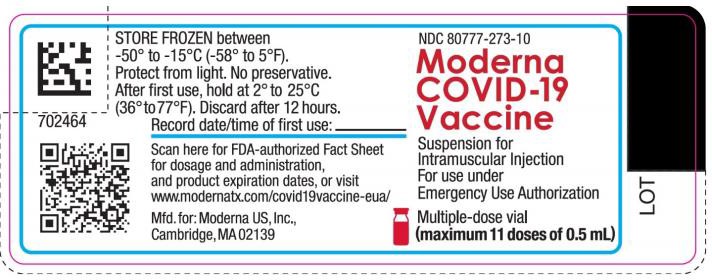 15 Dose Vial Label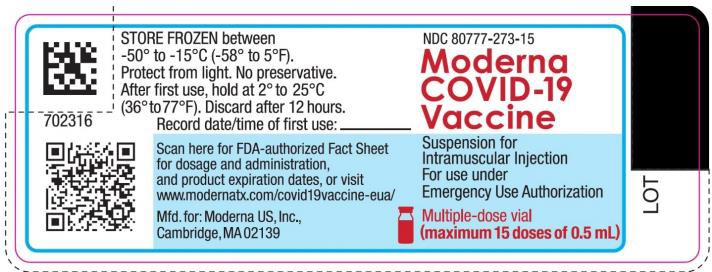 11 Dose Carton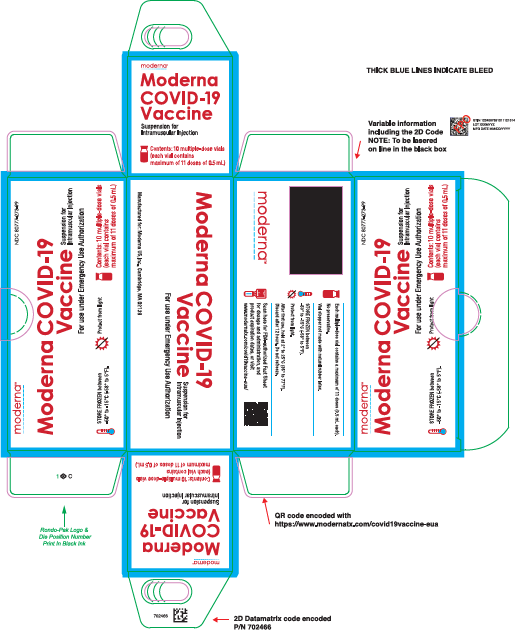 15 Dose Carton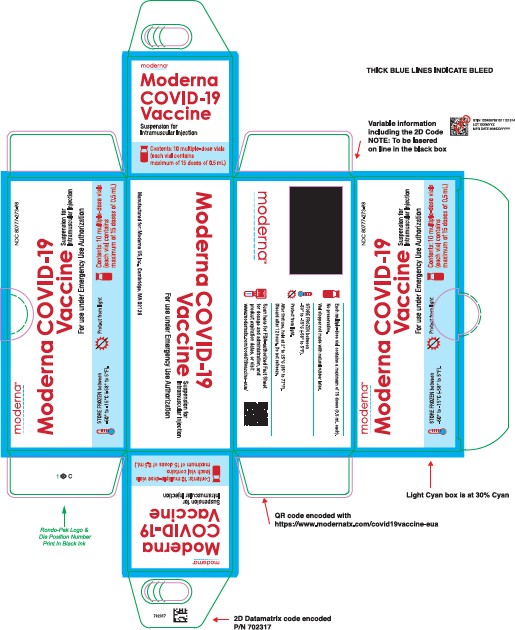 